College Algebra FundamentalsSection P-3 (Part 3): Graphs of EquationsDate: ________________________________Objectives:  Students will be able to graph an equation using a table of values. Students will be able to find the x- and y-intercepts of an equation.Main IdeaNotes  Vocabulary:Example 1: Solution PointsVocabulary:Example 2: Graphing Using a Table of ValuesVocabularyMany times, a relationship between __________________________________________ is expressed as an equation in ____________________________________________________________.Example: When is an ordered pair (a, b) a solution or solution point of an equation in x and y?Is (1, 4) is a solution of  y = 7 – 3x? Why or why not?What is the graph of an equation?Graph y = x² - 4x  using a table of values. 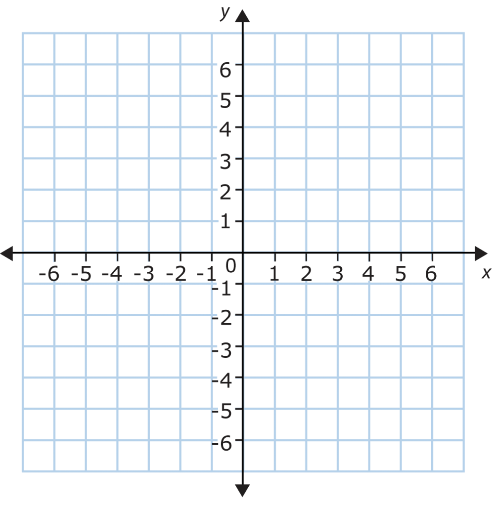 It is often easy to find solution points that have ___________________________ as either the x-coordinate or y-coordinate.These points are called intercepts because they are the points where the graph _________________________________________________________________________________________________.A graph could have ___________________ intercept, __________________________ intercepts, or ____________________________ intercepts.Example 3: Finding x- and y-interceptsFind the x- and y-intercepts of  x - 2y = 12Find the x- and y-intercepts of  y² = x + 4Find the x- and y-intercepts of  3x – 4y = 24Homework:Find the x- and y-intercepts of  x - 2y = 12Find the x- and y-intercepts of  y² = x + 4Find the x- and y-intercepts of  3x – 4y = 24